DELF Scolaire bilingue 2021                                                 Dates :                                                                                                                              Tarifs : * Le tarif spécial bilingue est un tarif préférentiel destiné aux élèves des sections bilingues francophone, conditions selon convention avec l’IFP** Le tarif réduit 2 (-30%) s’applique à l’inscription des élèves de l’établissement scolaire organisant les examens*** Le tarif réduit 1 (-15%) s’applique à l’inscription des élèves des autres établissements 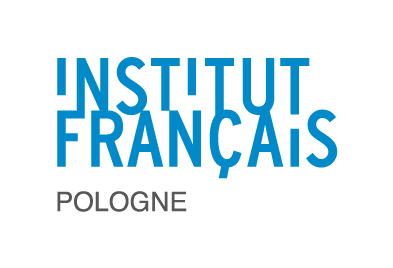 Type de sessionsScolaireScolaireCentres concernésTous les centresTous les centresSession2021-03-SJ2021-06-SJEpreuvecollectiveA1 à B2Samedi 06/03/2021A1 à B2Samedi 29/05/2021EpreuveindividuelleDu 06/03/2021 au 13/03/2021Du 29/05/2021au 02/06/2021InscriptionsDu 14/12/2021 jusqu’au 13/02/2021Du 22/02/2021 jusqu’au  06/05/2021NiveauTarif normalTarifRéduit 1(-15%)***TarifRéduit 2(-30%)**Tarif spécialBilingue*A1190165135100A2250215175100B1330280230100B2410350290100